Структура и содержание разделов ВКРВКР должна включать следующие разделы:титульный лист (по форме согласно приложению № 8);содержание;введение;основная часть, структурированная на главы и параграфы;заключение;список использованных источников; приложения (при наличии).1.2. В содержании приводятся заголовки разделов, глав и параграфов, а также указываются страницы, с которых они начинаются.1.З. Во введении обосновывается актуальность темы ВКР, степень её разработанности; цель, задачи, объект и предмет исследования; круг рассматриваемых проблем, описывается информационная база, выбираются методы научного исследования, обязательно отражается теоретическая и практическая значимость работы.Первичным является объект исследования (более широкое понятие) — процесс или явление, избранное для изучения, т.е. объектом исследования является то, на что направлен научный поиск. Предметом исследования (некое частное, аспект объекта) принято считать ту из сторон или свойств объекта исследования, которая непосредственно подлежит изучению. Предмет исследования чаще всего близок к формулировке темы.Цель исследования — это то, что в самом общем виде должно быть достигнуто в итоге исследования выпускной квалификационной работы. Определение цели исследования является ее центральной проблемой, при этом целью исследования в ВКР должно быть получение определенных результатов, а не сам процесс исследования.Задачи вытекают из общей цели, их определение начинается терминами исследовательских действий: изучить, уточнить, проанализировать, выяснить, обобщить, выявить, доказать, внедрить, определить, найти, описать, установить, разработать, выработать, экспериментально доказать и т.д. Формулировки задач необходимо делать как можно точнее и обычно формулировки раскрывают содержание глав, параграфов ВКР (не больше 5 задач).В качестве апробации результатов исследования (приоритетно для магистрантов) во введении также указывается участие обучающегося в НИР: гранты, конкурсы, выступления на конференциях, круглых столах и иных научных мероприятиях, выполнение КИР в рамках государственного задания или по договорам с организациями; имеющиеся научные публикации по теме исследования.В конце введения раскрывается структура работы (дается краткий перечень ее структурных элементов, например, работа состоит из введения, двух глав, заключения, списка использованной литературы, который представлен 36 источниками, в том числе 3 на иностранном языке, и 8 приложений.Введение должно быть кратким (2 - З стр.).Основная часть ВКР включает главы и параграфы в соответствии с логической структурой изложения. Название главы не должно дублировать название темы, а название параграфов — названия глав. Формулировки должны быть лаконичными и отражать суть главы (параграфа).Основная часть ВКР программ бакалавриата может включать две или три главы. ВКР программ магистртуры, как правило состоит из трех глав. Количество глав и параграфов в главе определяется обучающимся совместно с руководителем при составлении плана работы над ВКР.При подготовке основной части выпускной квалификационной работы обязательными являются ссылки на использованные источники (научную, методическую или учебную литературу и т.д.). Наличие ссылок свидетельствует о качестве изучения темы, научной добросовестности автора работы. Воспроизведение материала без указания на источник квалифицируется как плагиат.1.5. Первая глава содержит исторические, теоретические и методические аспекты исследуемой проблемы. В ней содержится обзор и анализ используемых источников информации по теме ВКР, раскрытие объекта и предмета исследования, различные теоретические концепции, принятые понятия и их классификации, а также своя аргументированная позиция по данному вопросу.Сведения, содержащиеся в этой главе, должны давать полное представление о состоянии и степени изученности поставленной проблемы. В рамках главы, в частности, обобщается и систематизируется понятийный аппарат, дается критическая оценка имеющихся понятий и их уточнение, приводятся классификации основных понятий по различным критериальным признакам, описываются теоретические концепции и эволюция взглядов научного сообщества по предмету исследования, а также имеющиеся средства и методы измерения и решения рассматриваемой проблемы; характеризуется степень проработанности проблемы в России и за рубежом и др.Написание первой главы проводится на базе предварительно подобранных литературных источников, в которых освещаются вопросы, в той или иной степени раскрывающие тему ВКР. Особое внимание следует обратить на законодательную, нормативную и специальную документацию, посвященную вопросам, связанным с предметом и объектом исследования.Объем этой главы должен составлять 30 - 35 % от всего объема ВКР.Завершается первая глава обоснованием необходимости проведения аналитической части работы,Глава должна иметь название, отражающее существо изложенного в нем материала. Не допускается выносить в качестве названия этой главы заголовки «Теоретическая часть», «Обзор литературных источников» и т.д.1.6. Во второй главе ВКР анализируются особенности объекта исследования, а также практические аспекты проблем, рассмотренных в первой главе ВКР. Вторая глава посвящена анализу практического материала, собранного во время производственной (в том числе преддипломной) практики. В ней содержится:анализ конкретного материала по избранной теме (на примере конкретной организации, отрасли, региона, страны, сферы) желательно за период не менее 3-х лет; сравнительный анализ с действующей практикой (на примере ряда организаций, отрасли (отраслей), региона (регионов), страны; описание выявленных закономерностей, проблем и тенденций развития объекта и предмета исследования; оценка эффективности принятых решений (на примере конкретной организации, отрасли, региона, страны).В ходе анализа используются аналитические таблицы, расчеты, формулы, схемы, диаграммы и графики. Проведенный анализ в этой части работы позволит разработать конкретные мероприятия и предложения по совершенствованию и дальнейшему развитию объекта исследования. Все предложения и рекомендации должны носить конкретный характер. Анализ современного состояния исследуемой проблемы включает в себя характеристику исследуемого объекта той или иной степени глубины, в зависимости от поставленных цели и задач, рассмотрение возможных причин, мешающих эффективному функционированию рассматриваемого объекта.Практическая часть работы должна содержать самостоятельно проведенные обучающимся расчеты, составленный иллюстративный материал: рисунки (графики, диаграммы, схемы), таблицы. Весь иллюстративный материал должен быть проанализирован и использован для подтверждения выводов по исследуемой проблеме.Объем второй главы должен составлять, как правило, 30 - 45 % от всего объема ВКР.1.7. В третьей главе рассматриваются и обосновываются направления решения выявленных проблем, предлагаются пути решения исследуемой (разрабатываемой) проблемы; конкретные практические рекомендации и предложения по совершенствованию исследуемых (разрабатываемых) явлений и процессов (если ВКР состоит из двух глав, указанное здесь содержание третьей главы находит отражение во второй практической главе). В данной главе должны быть сделаны самостоятельные выводы и представлены экономические расчеты.В третьей главе ВКР программ магистратуры на основе проведенных исследований, как правило, анализируются результаты апробации авторского алгоритма (авторской методики) по решению рассматриваемой проблемы; формулируются конкретные практические рекомендации и предложения по совершенствованию исследуемых явлений и процессов, в том числе по внесению изменений в нормативные правовые акты; разрабатываются пути решения проблемной ситуации и определяется научный вклад автора.Объем третьей главы должен составлять, как правило, 20-30 % от всего объема ВКР.1.8. Завершающей частью текста ВКР является заключение, которое содержит выводы и предложения из всех глав ВКР с их кратким обоснованием в соответствии с поставленной целью и задачами, раскрывает значимость полученных результатов. При этом выводы общего порядка, не вытекающие из результатов и содержания ВКР, не допускаются. Выводы также не могут подменяться механическим повторением выводов по отдельным главам.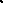 Объем заключения, должен составлять, как правило, до 5-ти страниц, Заключение является основой доклада обучающегося на защите ВКР.Список использованных источников должен содержать сведения об источниках, которые использовались или были изучены при подготовке ВКР (не менее 40 наименований для программ бакалавриата и 60 для программ магистратуры) и характеризует осведомленность обучающегося по изучаемой проблеме.Список использованных источников располагаться в следующем порядке:законы Российской Федерации (в прямой хронологической последовательности); указы Президента Российской Федерации (в той же последовательности); постановления Правительства Российской Федерации (в той же очередности); нормативные акты, инструкции (в той же очередности); иные официальные материалы (резолюции-рекомендации международных организаций и конференций, официальные доклады, официальные отчеты, материалы судебной практики и др.); монографии, учебники, учебные пособия (в алфавитном порядке); авторефераты диссертаций (в алфавитном порядке);научные статьи (в алфавитном порядке); литература на иностранном языке (в алфавитном порядке); интернет-источники.Приложения включают дополнительные справочные и расчетные материалы, необходимые для полноты исследования, но имеющие вспомогательное значение, например: копии документов, выдержки из отчетных материалов, статистические данные, схемы, таблицы, диаграммы, программы, положения, детальные расчеты, описания и т.п.